Licenční smlouvakterou níže uvedeného dne uzavírají:Výzkumný ústav rostlinné výroby, v.v.i.se sídlem Dmovská 507/73, 161 06 Praha 6 - RuzyněIČ: 00027006DIČ: CZ00027006zapsaná v rejstříku veřejných výzkumných institucí vedeném Ministerstvem školství, mládeže a tělovýchovy ČRzastoupená Ing. Jibanem Kumarem, Ph.D., ředitelem institucena straně jedné (dále jen „poskytovatel“)PRO-BIO, obchodní společnost s r.o.se sídlem Lipová 40, 788 32 Staré MěstoIČ: 465 81 863DIČ: CZ46581863zapsaná v obchodním rejstříku sp.zn. C 3668 vedená u Krajského soudu v Ostravě zastoupená Ing. Martinem Hutařem, jednatelem společnosti na straně druhé (dále jen „nabyvatel“)I.Předmět smlouvyPoskytovatel je držitelem šlechtitelských práv k chráněné odrůdě:(dále jen „chráněná odrůda“)II.Licence, rozsah licence a omezení licencePoskytovatel uděluje nabyvateli souhlas (licenci) k využívání chráněné odrůdy při hospodářské činnosti nabyvatele, a to pouze v následujícím rozsahu:výroba a množení osivanabízení k prodejiprodejskladování pro účely uvedené v písmenech a) až c).Licence je poskytnuta pouze pro licenční teritorium států patřících do Evropské unie. Výroba a množení osívaje omezena výhradně na území České republiky.Nabyvatel není oprávněn udělit sublicenci. Nabyvatel není oprávněn přenechat výkon práva jiným osobám. Nabyvatel není oprávněn převést nebo postoupit práva z této smlouvy. Licence nepřechází na právní nástupce nabyvatele.III.Další práva a povinnostiNabyvatel se zavazuje při svém využívání zajistit udržování chráněné odrůdy u osiva, kterým jakkoliv disponuje, po celou dobu trvání licence tak, aby znaky, jimiž je vymezena, zůstaly nezměněny.Nabyvatel se zavazuje na každém balení osiva určeného k prodeji uvádět na viditelném místě logo poskytovatele o velikosti přiměřené velikosti balení.IV.Cena licenceLicence je poskytována úplatně. Nabyvatel se zavazuje hradit poskytovateli úplatu ve výšiu chráněné odrůdy ěirok „Ruzrok“      Kč bez DPHu ostatních odrůd, které jsou předmětem této smlouvybez DPH za každý prodaný nebo jinak zcizený kilogram osiva chráněné odrůdy nebo za každý kilogram osiva spotřebovaný pro vlastní účely nabyvatele. Nárok na zaplacení licenčního poplatku vzniká okamžikem prodeje, jiného zcizení, nebo využití pro vlastní účely nabyvatele.Poplatek dle čl. 4.1 je splatný vždy za skončené kalendářní čtvrtletí, a to k30. dni prvního měsíce následujícího po kalendářním čtvrtletí, za které se poplatek platí.Nabyvatel je povinen v termínu dle čl. 4.2 předložit poskytovateli informace v rozsahu nezbytném pro stanovení výše licenčních plateb za předcházející kalendářní čtvrtletí. Na písemnou výzvu poskytovatele je nabyvatel povinen ve lhůtě 14 dnů od doručení výzvy zpřístupnit poskytovateli ke kontrole účetní a výrobní evidenci a další obchodní doklady týkající se množení a nakládání s osivem chráněné odrůdy, a to nejdéle za poslední 4 skončená kalendářní čtvrtletí. V případě, že nabyvatel nevyhoví výzvě k předložení evidence, je nabyvatel povinen zaplatit poskytovateli smluvní pokutu ve výši 100 000,- Kč. V případě, že nabyvatel neuvede jakoukoliv část osiva chráněné odrůdy v přehledu dle tohoto článku, je nabyvatel povinen zaplatit poskytovateli smluvní pokutu ve výši 100 000,- Kč za každý jednotlivý případ takového porušení. Zaplacení smluvní pokuty nemá vliv na povinnost k náhradě škody.V.Trvání licenceLicence se uděluje na dobu neurčitou s výpovědní dobou 2 let. Výpovědní doba počíná běžet prvního dne kalendářního měsíce následujícího po měsíci, ve kterém byla výpověď doručena.Poskytovatel je oprávněn od této smlouvy odstoupit v kterémkoliv z následujících případů:Nabyvatel je v prodlení s úhradou jakékoliv částky delším než 14 dnů.Nabyvatel je v prodlení s předložením přehledu dle čl. 4.3 této smlouvy delším než 14 dnů.Nabyvatel je v prodlení se zpřístupněním evidence dle čl. 4.3 této smlouvy delším než 14 dnů.Nabyvatel více než jednou uvedl nepravdivé nebo neúplné údaje v přehledu dle čl. 4.3 této smlouvy.Nabyvatel užil chráněnou odrůdu v rozporu s touto licenční smlouvou nebo jakkoliv překročil rozsah udělené licence.VI.Závěrečná ustanoveníTato smlouva nabývá platnosti a účinnosti dnem jejího podpis poslední smluvní stranou. Přijetí této smlouvy kteroukoliv stranou s výhradou, dodatkem nebo odchylkou, není přijetím smlouvy, ani pokud se podstatně nemění podmínky smlouvy.Tato smlouva se řídí českým právním řádem. Případné spory z této smlouvy mají být rozhodovány obecnými soudy České republiky.Strany sjednávají zákaz postoupení smlouvy.Nabyvatel nese nebezpečí změny okolností na své straně.Tato smlouvaje úplným ujednáním o předmětu smlouvy a o všech náležitostech, které strany mínily smluvně upravit. Žádný projev stran při sjednávání této smlouvy a neobsažený v této nebo jiné písemné smlouvě nemá zakládat závazek kterékoliv ze stran.Strany vylučují, aby vedle výslovných ustanovení smlouvy, byly práva a povinnosti dovozovány z dosavadní či budoucí praxe mezi stranami nebo ze zvyklostí ať obecných nebo odvětvových.Nabyvatel potvrzuje, že je podnikatel a uzavírá tuto smlouvu v rámci svého podnikání. Na práva a povinnosti z této smlouvy se neužijí ustanovení §1793 a 1796 občanského zákoníku. Obě strany prohlašují, že práva a povinnosti přijaté touto smlouvou jsou a budou přiměřené jejich hospodářské situaci.Tato smlouva může být měněna pouze číslovanými dodatky uzavřenými oběma smluvními stranami v písemné formě, pod sankcí neplatnosti jiných forem ujednání. Za písemnou formu pro změnu smlouvy se nepovažuje výměna elektronických zpráv.Tato smlouva zcela nahrazuje jakékoliv trvající licenční smlouvy mezi stranami týkající se odrůd, které jsou předmětem této smlouvy.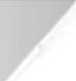 Tato smlouva je sepsána ve čtyřech vyhotoveních, přičemž každá smluvní strana obdrží dvě vyhotovení.V Praze 2 0. 12 . 2019	V Praze 3 0.. 12. 20191.1.1Název odrůdy:RuzrokČíslo odrůdy:Kód odrůdy:Druh (česky):Čirok zrnovýDruh (latinsky):Sorghum bicolor (L.) Moench1.1.2Název odrůdy:RubiotaČíslo odrůdy:Kód odrůdy:Druh (česky):Pšenice špalda ozimáDruh (latinsky):Triticum spelta L.1.1.3Název odrůdy:RudicoČíslo odrůdy:Kód odrůdy:Druh (česky):Pšenice dvouzmka jarníDruh (latinsky):Triticum turgidum L. subsp. dicoccum (Schraň ex Schůbl.) Thell.1.1.4 Název odrůdy: Číslo odrůdy:Kód odrůdy:Druh (česky):Druh (latinsky):1.1.4 Název odrůdy: Číslo odrůdy:Kód odrůdy:Druh (česky):Druh (latinsky):TapiruzPšenice dvouzrnka jarníTriticum turgidum L. subsp. dicoccum (Schraň ex Schůbl.) Thell.1.1.5 Název odrůdy:1.1.5 Název odrůdy:RumonaČíslo odrůdy:Číslo odrůdy:Kód odrůdy:Kód odrůdy:Druh (česky):Druh (česky):Pšenice jednozmka ozimáDruh (latinsky):Druh (latinsky):Triticum monococcum L.DruhOdrůdaLicenční poplatek Kč/kg (kategorie osiva)Licenční poplatek Kč/kg (kategorie osiva)DruhOdrůdaSE; EC1;C2Pšenice špaldaRubiotaPšenice dvouzmkaRudicoPšenice dvouzmkaTapiruzPšenice jednozmkaRumona